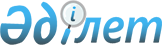 Астрахан ауданындық мәслихатының кейбір шешімдерінің күші жойылуы туралыАқмола облысы Астрахан аудандық мәслихатының 2016 жылғы 31 наурыздағы № 6С-2-8 шешімі      Қазақстан Республикасының 1998 жылғы 24 наурыздағы "Құқықтық нормативтік актілер туралы" Заңына, Қазақстан Республикасының 2015 жылғы 3 желтоқсандағы "Қазақстан Республикасының кейбір заңнамалық актілеріне салық салу және кедендік әкімшілендіру мәселелері бойынша өзгерістер мен толықтырулар енгізу туралы" Заңына, Қазақстан Республикасының 1993 жылғы 8 желтоқсандағы "Қазақстан Республикасының әкімшілік-аумақтық құрылысы туралы" Заңына, Қазақстан Республикасы Үкіметінің 2016 жылғы 29 қаңтардағы "Азаматтарға арналған үкімет" мемлекеттік корпорациясы" коммерциялық емес акционерлік қоғамын құру туралы" Қаулысына сәйкес, Астрахан аудандық мәслихаты ШЕШІМ ЕТТІ:

      1. Астрахан аудандық мәслихатының келесі шешімдерінің күші жойылды деп танылсын:

      1) Астрахан аудандық мәслихатының 2015 жылғы 27 мамырдағы № 5С-42-7 "Астрахан ауданында жер салығының ставкаларын арттыру (кеміту) пайыздарын бекіту туралы" (Нормативтік құқықтық актілерді мемлекеттік тіркеу тізілімінде № 4859 тіркелген, 2015 жылғы 24 шілдедегі аудандық "Маяк" газетінде жарияланған) шешімі;

      2) Астрахан аудандық мәслихатының 2014 жылғы 26 желтоқсандағы № 5С-39-7 "Астрахан ауданында бейбіт жиналыстар, митингілер, шерулер, пикеттер және демонстрациялар өткізу тәртібін қосымша реттеу туралы" (Нормативтік құқықтық актілерді мемлекеттік тіркеу тізілімінде № 4634 тіркелген, 2015 жылғы 20 ақпандағы аудандық "Маяк" газетінде жарияланған) шешімі;

      3) Астрахан аудандық мәслихатының 2015 жылғы 31 наурыздағы № 5С-41-5 "Астрахан ауданында тұратын аз қамтылған отбасыларға (азаматтарға) тұрғын үй көмегін көрсетудің тәртібі мен мөлшерін айқындау туралы" (Нормативтік құқықтық актілерді мемлекеттік тіркеу тізілімінде № 4767 тіркелген, 2015 жылғы 20 ақпандағы аудандық "Маяк" газетінде жарияланған) шешімі.

      2. Осы шешім қол қойған күннен бастап күшіне енеді және ықпал етеді.


					© 2012. Қазақстан Республикасы Әділет министрлігінің «Қазақстан Республикасының Заңнама және құқықтық ақпарат институты» ШЖҚ РМК
				
      Астрахан аудандық мәслихатының сессия төрағасы

А.Мальков

      Астрахан аудандық мәслихатының хатшысы

М.Қожахмет
